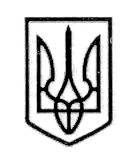                        УКРАЇНА                                                      СТОРОЖИНЕЦЬКА МІСЬКА РАДА                                    ЧЕРНІВЕЦЬКОГО РАЙОНУ           ПРОЄКТ      ЧЕРНІВЕЦЬКОЇ ОБЛАСТІХLІ позачергова сесія VІIІ скликанняР  І  Ш  Е  Н  Н  Я   № 182-41/2024       02 серпня 2024 року                                                                                          м. СторожинецьПро внесення змін до штатного розписузакладу освіти Сторожинецької міської радиЧернівецького району Чернівецької області    Керуючись законами України «Про місцеве самоврядування в Україні», «Про освіту», «Про повну загальну середню освіту»,  Постановою Кабінету Міністрів України від 15.09.2021 року № 957 «Про затвердження Порядку організації інклюзивного навчання у закладах загальної середньої освіти» (зі змінами), наказом Міністерства освіти і науки України від 06.12.2010 року №1205 «Про затвердження Типових штатних нормативів закладів загальної середньої освіти» (зі змінами),  враховуючи клопотання директора Дібрівської гімназії Т.САВЧУК від 19.06.2024 № 21, директора Опорного закладу Сторожинецький ліцей  О.СІВАК  від 10.07.2024 №138/24 (додаються),міська рада вирішила:1.    З  01.09.2024 року внести зміни до штатних розписів закладів освіти Сторожинецької міської ради Чернівецького району Чернівецької області, а саме:1.1. Ввести в штатний розпис Дібрівської гімназії Сторожинецької міської ради Чернівецького району Чернівецької області  1 штатну одиницю асистента вчителя інклюзивного навчання.1.2. Ввести в штатний розпис Опорного закладу Сторожинецький ліцей Сторожинецької міської ради Чернівецького району Чернівецької області   1 штатну одиницю асистента вчителя інклюзивного навчання.2. Відділу документообігу та контролю (М.БАЛАНЮК) забезпечити оприлюднення рішення на офіційному веб-сайті Сторожинецької міської ради Чернівецького району Чернівецької області. продовження рішення XLІ позачергової сесії Сторожинецької міської ради VIII скликання від  02.08.2024 року № 182 - 41/20243.  Дане рішення набуває чинності з моменту оприлюднення.4.  Організацію виконання даного рішення покласти на начальника Відділу освіти Сторожинецької міської ради Я. СТРІЛЕЦЬКОГО.5. Контроль за виконанням рішення покласти на першого заступника міського голови Ігоря БЕЛЕНЧУКА та постійну комісію з питань освіти та науки, культури, фізкультури і спорту (В. БОЖЕСКУЛ).Сторожинецький міський голова                                    Ігор МАТЕЙЧУК                         